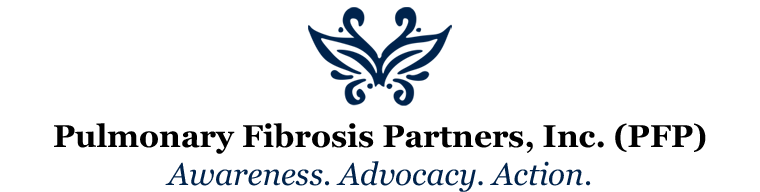 July 1, 2015Volume 1, Number 1Volume 1, Number 1Pulmonary Fibrosis Partners,  Inc.P.O. Box 342 Newburgh, IN 47629-0342info@pulmonaryfibrosispartners.orgWe’re on the Web!www.pulmonaryfibrosispartners.orgPulmonary Fibrosis Partners,  Inc.P.O. Box 342 Newburgh, IN 47629-0342info@pulmonaryfibrosispartners.orgWe’re on the Web!www.pulmonaryfibrosispartners.org2 New Executive Assistants HiredWe are proud to announce that Pulmonary Fibrosis Partners have hired two new Executive Assistants to help propel our success in to the new year.  Sarah Small comes to us from a local law firm and has an extensive background in event planning, structuring mailing and outreach lists, and organization.  Sarah will be the backbone of organizing and marketing events for PFP in 2015.Nicole Taylor comes to us from a legal background as well, and is well-versed in writing and creating social media content.  Nicole will be assisting with securing grant funds as well as branding and creating a social media footprint for PFP. 

Spot Shoot Coming Up in October!Stay tuned for details on our upcoming spot shoot in October.  We will have prizes, live music, and a great time!  Details to follow!
So, what is Pulmonary Fibrosis?